1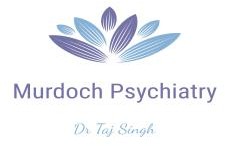 Referral Letter for Consultant Psychiatrist - Dr Taj SinghBrief information required from GPs in the referral: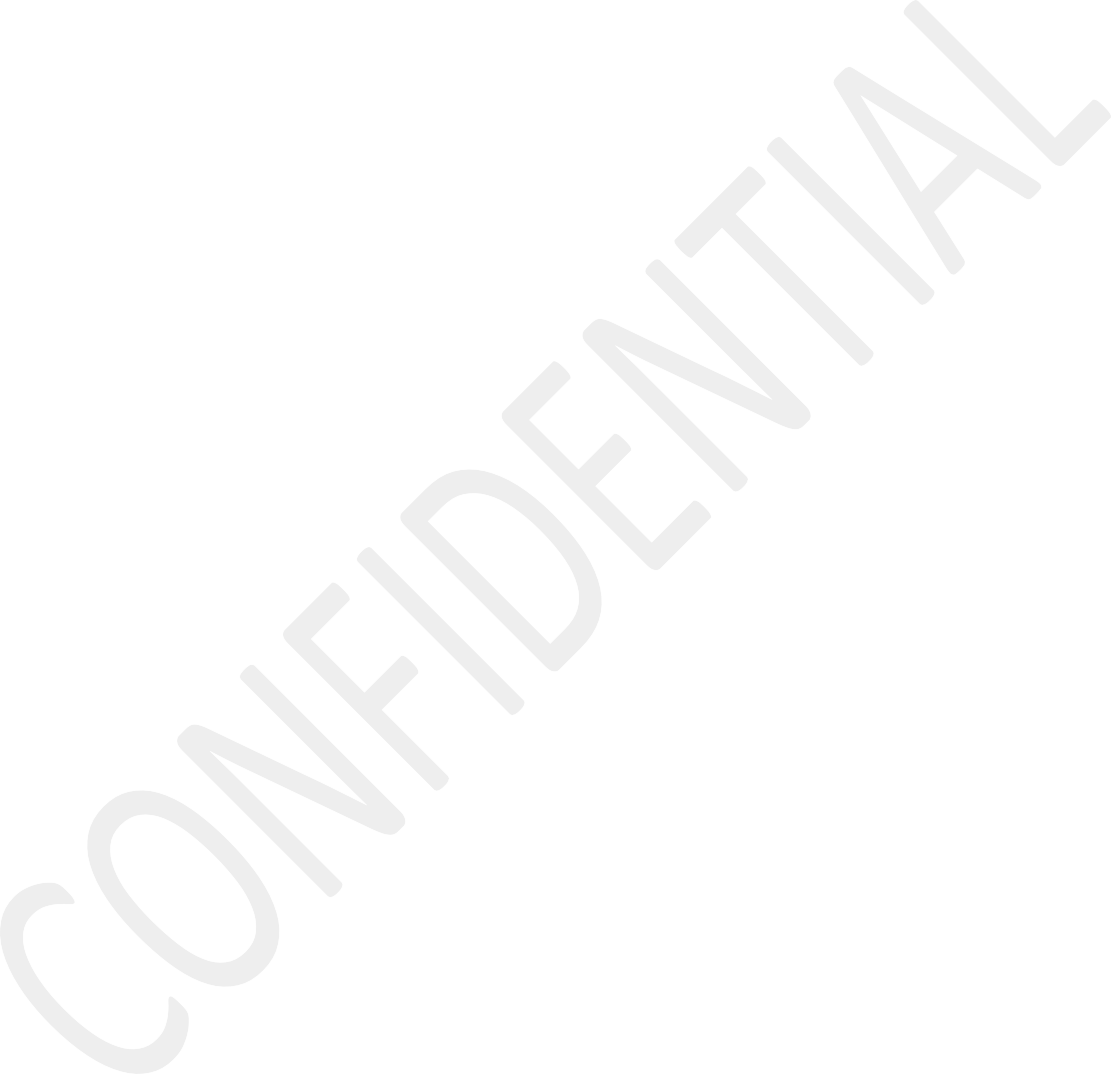 Dr Taj Singh-Murdoch Psychiatry		murdochpsychiatry.org 57/3, Wexford Medical Centre	email: admin@murdochpsychiatry.org 3, Barry Marshall Parade			Phone 08 6311 8028Murdoch WA 6150	Fax 08 9200 5777Patient DemographicsName			 DOB:	Age:	Gender: Male / FemaleAddress:Phone:Date of referral:Reason for the referral:Brief past psychiatric history:Any current risks: (Please identify if yes)Any significant use of illicit Drugs/Alcohol? (Please specify if Yes)Relevant Medical History/Co-morbidities:Current medication list:Allergies:Referrer' Details:Dr NameDr Provider No AddressReferrer's Signature: